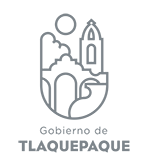 MINUTA DE INSTALACIÓN DE LA PRIMERA  SESIÓN ORDINARIA DE LA COMISIÓN EDILICIA PERMANENTE TAURINA DEL AYUNTAMIENTO CONSTITUCIONAL DE SAN PEDRO TLAQUEPAQUE DEL DÍA LUNES  05  DE  SEPTIEMBRE  DE 2022.En uso de la voz la Regidora C. Susana Infante Paredes:Muy buenos días compañeras y compañeros RegidoresA continuación:Daremos inicio a la sesión de instalación de la Comisión Edilicia Permanente Taurina del Ayuntamiento Constitucional Municipal de San Pedro Tlaquepaque, agradeciendo una vez más la presencia de todos y cada uno de ustedes.Con la facultad que me brinda el artículo 87, se citó con oportunidad a esta sesión de la Comisión Edilicia y artículo 41fracción VI del Reglamento de Gobierno y la Administración del Ayuntamiento Constitucional de San Pedro Tlaquepaque.A continuación me permito verificar si existe quórum legal para sesionar válidamente:Regidora Anabel Ávila Martínez, vocal de la comisión………………………………………………………………………PRESENTE. Regidor José Alfredo Gaviño Hernández, vocal de la comisión se recibió oficio para justificar su inasistencia  favor de aprobar…………………………………………………………………….JUSTIFICADO. Regidora María Patricia Meza Núñez, vocal de la comisión………………………………………………………………………PRESENTE. Su servidora la de la voz, Regidora Susana Infante Paredes Presidenta de la comisión………………………………………………………………………PRESENTE.Al momento de tomar asistencia se encuentran presentes tres (3) Regidores de un total de 4 integrantes de la comisión.Así que existe quórum legal para llevar a cabo la sesión de instalación, por lo cual siendo las 10 (diez) 11 (once) de la mañana del 05 de septiembre del 2022, se da inicio y validos los trabajos y acuerdos que de ella emanen.También le doy la más cordial de las bienvenidas a la Lic. Karen Rodríguez de la Secretaria General del Ayuntamiento Municipal de San Pedro Tlaquepaque.A las personas de transparencia, a los compañeros asesores que hoy nos acompañan, y a todo el público que siguen las transmisiones por medios digitales, sean bienvenidos todos. Para el desarrollo de la sesión me permito proponer a ustedes el siguiente orden del día:Primero.- Lista de asistencia y verificación de quórum legal.Segundo.- Instalación de la Comisión Edilicia Permanente TaurinaTercero.- Asuntos turnados por parte de la Secretaria General.Cuarto.- Asuntos Generales.Quinto.- Clausura de la sesión.Ya conociendo el contenido del orden del día, les pregunto si es de aprobarse favor de manifestarlo levantando su mano………………………………APROBADO. 1.- Ya realizado el primer punto del orden del día, que es la lista de asistencia y verificando que hay quórum legal.2.- Pasaremos a desahogar el segundo punto del orden del día, que es la instalación de la comisión, así mismo se declara que queda instalada la Comisión Edilicia Permanente Taurina del Ayuntamiento Constitucional de San Pedro Tlaquepaque, estando presentes los REGIDORES integrantes de la misma.3.- El tercer punto del orden del día, es referente a asuntos turnados por parte de la Secretaria General, les pido aprobar el uso de la voz por parte de Secretaria del Ayuntamiento Municipal Ana Karen……………………………………………………………………….. APROBADO.En uso de la voz la Lic. Ana Karen Rodríguez, de la Secretaria General del Ayuntamiento de San Pedro Tlaquepaque: buenos días, procedo a entregar el oficio donde refiere que no hay asuntos pendientes de la comisión de la administración pasada, no se dejaron ningún asunto, este es para Usted y este me lo puede firmar.En uso de la voz la Regidora Susana Infante Paredes: aquí a un ladito.En uso de la voz la Lic. Ana Karen Rodríguez, de la Secretaria General del Ayuntamiento Municipal de San Pedro Tlaquepaque: Si, donde Usted guste.4.- El cuarto punto del orden del día que es referente a Asuntos Generales, les pregunto si tienen algún asunto general que tratar:En uso de la voz las regidoras Lic. Anabel Ávila Martínez, Lic. María Patricia Meza Núñez y C. Susana Infante Paredes, al unísono: No.No habiendo más asuntos que tratar y continuando con el orden del día se da por clausurada la sesión de la Comisión Edilicia Permanente Taurina del Ayuntamiento Constitucional de San Pedro Tlaquepaque, siendo las 10 (diez)  horas con 14 (catorce) minutos del mismo día, citando a la próxima sesión con anticipación. ¡MUCHAS GRACIAS!Anabel Ávila Martínez Regidora vocal de la comisión TaurinaMaría Patricia Meza Núñez Regidora vocal de la comisión TaurinaSusana Infante ParedesRegidora Presidenta de la comisión Taurina